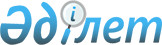 О внесении изменений в решение Жылыойского районного маслихата "О бюджетах города Кульсары, поселка Жана-Каратон, сельских округов Жем, Косчагиль, Кара-Арна, Майкумген и Аккиизтогай на 2022-2024 годы" от 30 декабря 2021 года № 15-1Решение Жылыойского районного маслихата Атырауской области от 8 июля 2022 года № 22-1
      Жылыойский районный маслихат РЕШИЛ:
      1. Внести в решение Жылыойского районного маслихата "О бюджетах города Кульсары, поселка Жана-Каратон, сельских округов Жем, Косчагиль, Кара-Арна, Майкумген и Аккиизтогай на 2022-2024 годы" от 30 декабря 2021 года № 15-1 следующие изменения:
      пункт 1 изложить в новой редакции:
       "1. Утвердить бюджет города Кульсары на 2022-2024 годы согласно приложениям 1, 2 и 3 соответственно, в том числе на 2022 год в следующих объемах:
      1) доходы – 701 972 тысяч тенге, в том числе:
      налоговые поступления –322 101 тысяч тенге;
      неналоговые поступления – 20 тысяч тенге;
      поступления трансфертов – 379 851 тысяч тенге;
      2) затраты – 732 249 тысяч тенге;
      3) чистое бюджетное кредитование – 0тысяч тенге, в том числе:
      бюджетные кредиты – 0тысяч тенге;
      погашение бюджетных кредитов –0 тысяч тенге;
      4) сальдо по операциям с финансовыми активами – 0 тысяч тенге, в том числе:
      приобретение финансовых активов – 0 тысяч тенге;
      поступления от продажи финансовых активов государства – 0 тысяч тенге;
      5) дефицит (профицит) бюджета – - 30 277 тысяч тенге;
      6) финансирование дефицита (использование профицита) бюджета – 30 277 тысяч тенге:
      поступление займов – 0 тысяч тенге;
      погашение займов –0 тысяч тенге;
      используемые остатки бюджетных средств – 30 277 тысяч тенге.
      пункт 2 изложить в новой редакции:
       "2. Утвердить бюджет поселка Жана-Каратон на 2022-2024 годы согласно приложениям 4, 5 и 6 соответственно, в том числе на 2022 год в следующих объемах:
      1) доходы – 131 495 тысяч тенге, в том числе:
      налоговые поступления –16 189 тысяч тенге;
      неналоговые поступления – 20 тысяч тенге;
      поступления трансфертов – 115 286 тысяч тенге;
      2) затраты – 133 817 тысяч тенге;
      3) чистое бюджетное кредитование – 0тысяч тенге, в том числе:
      бюджетные кредиты – 0 тысяч тенге;
      погашение бюджетных кредитов – 0 тысяч тенге;
      4) сальдо по операциям с финансовыми активами – 0 тысяч тенге, в том числе:
      приобретение финансовых активов – 0 тысяч тенге;
      поступления от продажи финансовых активов государства – 0 тысяч тенге;
      5) дефицит (профицит) бюджета – - 2 322 тысяч тенге;
      6) финансирование дефицита (использование профицита) бюджета – 2 322 тысяч тенге:
      поступление займов – 0 тысяч тенге;
      погашение займов – 0 тысяч тенге;
      используемые остатки бюджетных средств – 2 322 тысяч тенге".
      пункт 3 изложить в новой редакции:
       "3. Утвердить бюджет Жемского сельского округа на 2022-2024 годы согласно приложениям 7, 8 и 9 соответственно, в том числе на 2022 год в следующих объемах:
      1) доходы – 56 864 тысяч тенге, в том числе:
      налоговые поступления –5 680 тысяч тенге;
      неналоговые поступления – 45 тысяч тенге;
      поступления трансфертов – 51 139 тысяч тенге;
      2) затраты – 58 875 тысяч тенге;
      3) чистое бюджетное кредитование – 0тысяч тенге, в том числе:
      бюджетные кредиты – 0тысяч тенге;
      погашение бюджетных кредитов – 0 тысяч тенге;
      4) сальдо по операциям с финансовыми активами – 0 тысяч тенге, в том числе:
      приобретение финансовых активов – 0 тысяч тенге;
      поступления от продажи финансовых активов государства – 0 тысяч тенге;
      5) дефицит (профицит) бюджета – - 2 011 тысяч тенге;
      6) финансирование дефицита (использование профицита) бюджета – 2 011 тысяч тенге:
      поступление займов – 0 тысяч тенге;
      погашение займов –0 тысяч тенге;
      используемые остатки бюджетных средств – 2 011 тысяч тенге".
      пункт 4 изложить в новой редакции:
       "4. Утвердить бюджет Косчагильского сельского округа на 2022-2024 годы согласно приложениям 10, 11 и 12 соответственно, в том числе на 2022 год в следующих объемах:
      1) доходы – 93 944 тысяч тенге, в том числе:
      налоговые поступления – 8 792 тысяч тенге;
      неналоговые поступления – 170 тысяч тенге;
      поступления трансфертов – 84 982 тысяч тенге;
      2) затраты – 95 895 тысяч тенге;
      3) чистое бюджетное кредитование – 0тысяч тенге, в том числе:
      бюджетные кредиты – 0тысяч тенге;
      погашение бюджетных кредитов – 0 тысяч тенге;
      4) сальдо по операциям с финансовыми активами – 0 тысяч тенге, в том числе:
      приобретение финансовых активов – 0 тысяч тенге;
      поступления от продажи финансовых активов государства – 0 тысяч тенге;
      5) дефицит (профицит) бюджета – - 1 951 тысяч тенге;
      6) финансирование дефицита (использование профицита) бюджета – 1 951 тысяч тенге:
      поступление займов – 0 тысяч тенге;
      погашение займов – 0 тысяч тенге;
      используемые остатки бюджетных средств – 1 951 тысяч тенге".
      пункт 5 изложить в новой редакции:
       "5. Утвердить бюджет Кара-Арнинского сельского округа на 2022-2024 годы согласно приложениям 13, 14 и 15 соответственно, в том числе на 2022 год в следующих объемах:
      1) доходы – 55 734 тысяч тенге, в том числе:
      налоговые поступления – 8 613 тысяч тенге;
      неналоговые поступления – 360 тысяч тенге;
      поступления трансфертов – 46 761 тысяч тенге;
      2) затраты – 56 294 тысяч тенге;
      3) чистое бюджетное кредитование – 0тысяч тенге, в том числе:
      бюджетные кредиты – 0 тысяч тенге;
      погашение бюджетных кредитов – 0 тысяч тенге;
      4) сальдо по операциям с финансовыми активами – 0 тысяч тенге, в том числе:
      приобретение финансовых активов – 0 тысяч тенге;
      поступления от продажи финансовых активов государства – 0 тысяч тенге;
      5) дефицит (профицит) бюджета – - 560 тысяч тенге;
      6) финансирование дефицита (использование профицита) бюджета – 560 тысяч тенге:
      поступление займов – 0 тысяч тенге;
      погашение займов – 0 тысяч тенге;
      используемые остатки бюджетных средств - 560 тысяч тенге".
      пункт 6 изложить в новой редакции:
       "6. Утвердить бюджет Майкумгенского сельского округа на 2022-2024 годы согласно приложениям 16, 17 и 18 соответственно, в том числе на 2022 год в следующих объемах:
      1) доходы – 43 229 тысяч тенге, в том числе:
      налоговые поступления –1 732 тысяч тенге;
      неналоговые поступления – 66 тысяч тенге;
      поступления трансфертов – 41 431 тысяч тенге;
      2) затраты – 43 687 тысяч тенге;
      3) чистое бюджетное кредитование – 0 тысяч тенге, в том числе:
      бюджетные кредиты – 0 тысяч тенге;
      погашение бюджетных кредитов – 0 тысяч тенге;
      4) сальдо по операциям с финансовыми активами – 0 тысяч тенге, в том числе:
      приобретение финансовых активов – 0 тысяч тенге;
      поступления от продажи финансовых активов государства – 0 тысяч тенге;
      5) дефицит (профицит) бюджета – - 458 тысяч тенге;
      6) финансирование дефицита (использование профицита) бюджета – 458 тысяч тенге:
      поступление займов – 0 тысяч тенге;
      погашение займов – 0 тысяч тенге;
      используемые остатки бюджетных средств – 458 тысяч тенге".
      пункт 7 изложить в новой редакции:
       "7. Утвердить бюджет Аккиизтогайского сельского округа на 2022-2024 годы согласно приложениям 19, 20 и 21 соответственно, в том числе на 2024 год в следующих объемах:
      1) доходы – 56 887 тысяч тенге, в том числе:
      налоговые поступления – 2 553 тысяч тенге;
      неналоговые поступления – 70 тысяч тенге;
      поступления трансфертов – 54 264 тысяч тенге;
      2) затраты – 57 525 тысяч тенге;
      3) чистое бюджетное кредитование – 0тысяч тенге, в том числе:
      бюджетные кредиты – 0тысяч тенге;
      погашение бюджетных кредитов – 0 тысяч тенге;
      4) сальдо по операциям с финансовыми активами – 0 тысяч тенге, в том числе:
      приобретение финансовых активов – 0 тысяч тенге;
      поступления от продажи финансовых активов государства – 0 тысяч тенге;
      5) дефицит (профицит) бюджета – - 638 тысяч тенге;
      6) финансирование дефицита (использование профицита) бюджета – 638 тысяч тенге:
      поступление займов – 0 тысяч тенге;
      погашение займов – 0 тысяч тенге;
      используемые остатки бюджетных средств – 638 тысяч тенге".
      2. Приложения 1, 4, 7, 10, 13, 16, 19 к указанному решению изложить в новой редакции согласно приложениям 1, 2, 3, 4, 5, 6, 7 к настоящему решению.
      3. Настоящее решение вводится в действие с 1 января 2022 года. Уточненный бюджет города Кульсары на 2022 год Уточненный бюджет поселка Жана-Каратон на 2022 год Уточненный бюджет Жемского сельского округа на 2022 год Уточненный бюджет Косчагильского сельского округа на 2022 год Уточненный бюджет Кара-Арнинского сельского округа на 2022 год Уточненный бюджет Майкумгенского сельского округа на 2022 год Уточненный бюджет Аккиизтогайского сельского округа на 2022 год
					© 2012. РГП на ПХВ «Институт законодательства и правовой информации Республики Казахстан» Министерства юстиции Республики Казахстан
				
      Исполняющий обязанности

      секретаря районного маслихата 

С. Кенжегалиев
Приложение 1 к решению
Жылыойского районного
маслихата от 8 июля
2022 года № 22-1Приложение 1 к решению
Жылыойского районного
маслихата от 30 декабря
2021 года № 15-1
Категория 
Категория 
Категория 
Категория 
Категория 
Сумма (тысяча тенге)
Класс
Класс
Класс
Класс
Сумма (тысяча тенге)
Подкласс
Подкласс
Подкласс
Сумма (тысяча тенге)
Наименование
Наименование
Сумма (тысяча тенге)
І. Доходы
І. Доходы
701 972
1
Налоговые поступления
Налоговые поступления
322 101
01
Подоходный налог
Подоходный налог
85 000
2
Индивидуальный подоходный налог
Индивидуальный подоходный налог
85 000
04
Налоги на собственность
Налоги на собственность
232 924
1
Налоги на имущество
Налоги на имущество
16443
3
Земельный налог
Земельный налог
17000
4
Налог на транспортные средства
Налог на транспортные средства
199481
05
Внутренние налоги на товары, работы и услуги
Внутренние налоги на товары, работы и услуги
4177
3
Поступления за использование природных и других ресурсов
Поступления за использование природных и других ресурсов
3724
4
Сборы за ведение предпринимательской и профессиональной деятельности
Сборы за ведение предпринимательской и профессиональной деятельности
453
2
Неналоговые поступления
Неналоговые поступления
20
06
Прочиененалоговые поступления
Прочиененалоговые поступления
20
1
Прочиененалоговые поступления
Прочиененалоговые поступления
20
4
Поступления трансфертов
Поступления трансфертов
379851
02
Трансферты из вышестоящих органов государственного управления
Трансферты из вышестоящих органов государственного управления
379851
3
Трансферты из районного (города областного значения) бюджета
Трансферты из районного (города областного значения) бюджета
379851
Функциональная группа
Функциональная группа
Функциональная группа
Функциональная группа
Функциональная группа
Сумма (тысяча тенге)
Администратор бюджетных программ
Администратор бюджетных программ
Администратор бюджетных программ
Администратор бюджетных программ
Сумма (тысяча тенге)
Программа
Программа
Программа
Сумма (тысяча тенге)
Наименование
Сумма (тысяча тенге)
ІІ. Расходы
732 249
01
Государственные услуги общего характера
123 372
124
Аппарат акима города районного значения, села, поселка, сельского округа
123 372
001
001
Услуги по обеспечению деятельности акима города районного значения, села, поселка, сельского округа
101 372
022
022
Капитальные расходы государственных органов
22 000
07
Жилищно-коммунальное хозяйство
608876
124
Аппарат акима города районного значения, села, поселка, сельского округа
608876
008
008
Освещение улиц населенных пунктов
61560
009
009
Обеспечение санитарии населенных пунктов
326334
011
011
Благоустройство и озеленение населенных пунктов
220982
15
Трансферттер
1
124
Аппарат акима города районного значения, села, поселка, сельского округа
1
048
048
Возврат неиспользованных (недоиспользованных) целевых трансфертов
1
Категория 
Категория 
Категория 
Категория 
Категория 
Сумма (тысяча тенге)
Класс
Класс
Класс
Класс
Сумма (тысяча тенге)
Подкласс
Подкласс
Подкласс
Сумма (тысяча тенге)
Наименование
Сумма (тысяча тенге)
V. Дефицит (профицит) бюджета
-30277
VI. Финансирование дефицита (использование профицита) бюджета
30277
8
Используемые остатки бюджетных средств
30277
01
Остатки бюджетных средств
30277
1
1
Свободные остатки бюджетных средств
30277Приложение 2 к решению
Жылыойского районного
маслихата от 8 июля
2022 года № 22-1Приложение 4 к решению
Жылыойского районного
маслихата от 30 декабря
2021 года № 15-1
Категория 
Категория 
Категория 
Категория 
Категория 
Категория 
Категория 
Категория 
Категория 
Категория 
Сумма (тысяча тенге)
Класс
Класс
Класс
Класс
Класс
Класс
Класс
Класс
Класс
Сумма (тысяча тенге)
Подкласс
Подкласс
Подкласс
Подкласс
Подкласс
Подкласс
Сумма (тысяча тенге)
Наименование
Наименование
Наименование
Наименование
Сумма (тысяча тенге)
І. Доходы.
І. Доходы.
І. Доходы.
І. Доходы.
131 495
1
Налоговые поступления
Налоговые поступления
Налоговые поступления
Налоговые поступления
16 189
01
01
01
Подоходный налог
Подоходный налог
Подоходный налог
Подоходный налог
1 500
2
2
Индивидуальный подоходный налог
Индивидуальный подоходный налог
Индивидуальный подоходный налог
Индивидуальный подоходный налог
1 500
04
04
04
Налоги на собственность
Налоги на собственность
Налоги на собственность
Налоги на собственность
14 678
1
1
Налоги на имущество
Налоги на имущество
Налоги на имущество
Налоги на имущество
800
3
3
Земельный налог
Земельный налог
Земельный налог
Земельный налог
280
4
4
Налог на транспортные средства
Налог на транспортные средства
Налог на транспортные средства
Налог на транспортные средства
13598
05
05
05
Внутренние налоги на товары, работы и услуги
Внутренние налоги на товары, работы и услуги
Внутренние налоги на товары, работы и услуги
Внутренние налоги на товары, работы и услуги
11
3
3
Поступления за использование природных и других ресурсов
Поступления за использование природных и других ресурсов
Поступления за использование природных и других ресурсов
Поступления за использование природных и других ресурсов
11
2
Неналоговые поступления
Неналоговые поступления
Неналоговые поступления
Неналоговые поступления
20
01
01
01
Доходы от аренды имущества, находящегося в государственной собственности
Доходы от аренды имущества, находящегося в государственной собственности
Доходы от аренды имущества, находящегося в государственной собственности
Доходы от аренды имущества, находящегося в государственной собственности
20
5
5
Доходы от аренды жилищ из жилищного фонда, находящегося в коммунальной собственности района (города областного значения), за исключением доходов от аренды государственного имущества, находящегося в управлении акимов города районного значения, села, поселка, сельского округа
Доходы от аренды жилищ из жилищного фонда, находящегося в коммунальной собственности района (города областного значения), за исключением доходов от аренды государственного имущества, находящегося в управлении акимов города районного значения, села, поселка, сельского округа
Доходы от аренды жилищ из жилищного фонда, находящегося в коммунальной собственности района (города областного значения), за исключением доходов от аренды государственного имущества, находящегося в управлении акимов города районного значения, села, поселка, сельского округа
Доходы от аренды жилищ из жилищного фонда, находящегося в коммунальной собственности района (города областного значения), за исключением доходов от аренды государственного имущества, находящегося в управлении акимов города районного значения, села, поселка, сельского округа
20
4
Поступление трансфертов
Поступление трансфертов
Поступление трансфертов
Поступление трансфертов
115286
02
02
02
Трансферты из вышестоящих органов государственного управления
Трансферты из вышестоящих органов государственного управления
Трансферты из вышестоящих органов государственного управления
Трансферты из вышестоящих органов государственного управления
115286
3
3
Трансферты из районных (городов областного значения) бюджетов
Трансферты из районных (городов областного значения) бюджетов
Трансферты из районных (городов областного значения) бюджетов
Трансферты из районных (городов областного значения) бюджетов
115286
Функциональная группа
Функциональная группа
Функциональная группа
Функциональная группа
Функциональная группа
Функциональная группа
Функциональная группа
Функциональная группа
Функциональная группа
Функциональная группа
Сумма (тысяча тенге)
Администратор бюджетных программ
Администратор бюджетных программ
Администратор бюджетных программ
Администратор бюджетных программ
Администратор бюджетных программ
Администратор бюджетных программ
Администратор бюджетных программ
Администратор бюджетных программ
Сумма (тысяча тенге)
Программа
Программа
Программа
Программа
Программа
Сумма (тысяча тенге)
Наименование
Наименование
Сумма (тысяча тенге)
ІІ. Расходы
ІІ. Расходы
133 817
01
01
Государственные услуги общего характера
Государственные услуги общего характера
62 220
124
124
124
Аппарат акима города районного значения, села, поселка, сельского округа
Аппарат акима города районного значения, села, поселка, сельского округа
62 220
001
001
001
Услуги по обеспечению деятельности акима города районного значения, села, поселка, сельского округа
Услуги по обеспечению деятельности акима города районного значения, села, поселка, сельского округа
62 220
07
07
Жилищно-коммунальное хозяйство
Жилищно-коммунальное хозяйство
66758
124
124
124
Аппарат акима города районного значения, села, поселка, сельского округа
Аппарат акима города районного значения, села, поселка, сельского округа
66758
008
008
008
Освещение улиц населенных пунктов
Освещение улиц населенных пунктов
46438
009
009
009
Обеспечение санитарии населенных пунктов
Обеспечение санитарии населенных пунктов
10700
011
011
011
Благоустройство и озеленение населенных пунктов
Благоустройство и озеленение населенных пунктов
9620
13
13
Прочие
Прочие
4816
124
124
124
Аппарат акима города районного значения, села, поселка, сельского округа
Аппарат акима города районного значения, села, поселка, сельского округа
4816
040
040
040
Реализация мероприятий для решения вопросов обустройства населенных пунктов в реализацию мер по содействию экономическому развитию регионов в рамках Государственной программы развития регионов до 2025 года
Реализация мероприятий для решения вопросов обустройства населенных пунктов в реализацию мер по содействию экономическому развитию регионов в рамках Государственной программы развития регионов до 2025 года
4816
15
15
Трансферты
Трансферты
3
124
124
124
Аппарат акима города районного значения, села, поселка, сельского округа
Аппарат акима города районного значения, села, поселка, сельского округа
3
048
048
048
Возврат неиспользованных (недоиспользованных) целевых трансфертов
Возврат неиспользованных (недоиспользованных) целевых трансфертов
3
Категория 
Категория 
Категория 
Категория 
Категория 
Категория 
Категория 
Категория 
Категория 
Категория 
Сумма (тысяча тенге)
Класс
Класс
Класс
Класс
Класс
Класс
Класс
Сумма (тысяча тенге)
Подкласс
Подкласс
Подкласс
Сумма (тысяча тенге)
Наименование
Сумма (тысяча тенге)
V. Дефицит (профицит) бюджета
-2 322
VI. Финансирование дефицита (использование профицита) бюджета
2 322
8
8
8
Используемые остатки бюджетных средств
2 322
01
01
01
01
Остатки бюджетных средств
2 322
1
1
Свободные остатки бюджетных средств
2 322Приложение 3 к решению
Жылыойского районного
маслихата от 8 июля
2022 года № 22-1Приложение 7 к решению
Жылыойского районного
маслихата от 30 декабря
2021 года № 15-1
Категория 
Категория 
Категория 
Категория 
Категория 
Категория 
Категория 
Категория 
Категория 
Сумма (тысяча тенге)
Класс
Класс
Класс
Класс
Класс
Класс
Класс
Класс
Сумма (тысяча тенге)
Подкласс
Подкласс
Подкласс
Подкласс
Подкласс
Сумма (тысяча тенге)
Наименование
Наименование
Наименование
Наименование
Сумма (тысяча тенге)
І. Доходы
І. Доходы
І. Доходы
І. Доходы
56 864
1
Налоговые поступления
Налоговые поступления
Налоговые поступления
Налоговые поступления
5 680
01
01
01
Подоходный налог
Подоходный налог
Подоходный налог
Подоходный налог
196
2
Индивидуальный подоходный налог
Индивидуальный подоходный налог
Индивидуальный подоходный налог
Индивидуальный подоходный налог
196
04
04
04
Налоги на собственность
Налоги на собственность
Налоги на собственность
Налоги на собственность
5 484
1
Налоги на имущество
Налоги на имущество
Налоги на имущество
Налоги на имущество
197
3
Земельный налог
Земельный налог
Земельный налог
Земельный налог
60
4
Налог на транспортные средства
Налог на транспортные средства
Налог на транспортные средства
Налог на транспортные средства
5227
2
Неналоговые поступления
Неналоговые поступления
Неналоговые поступления
Неналоговые поступления
45
01
01
01
Доходы от аренды имущества, находящегося в государственной собственности
Доходы от аренды имущества, находящегося в государственной собственности
Доходы от аренды имущества, находящегося в государственной собственности
Доходы от аренды имущества, находящегося в государственной собственности
45
5
Доходы от аренды жилищ из жилищного фонда, находящегося в коммунальной собственности района (города областного значения), за исключением доходов от аренды государственного имущества, находящегося в управлении акимов города районного значения, села, поселка, сельского округа
Доходы от аренды жилищ из жилищного фонда, находящегося в коммунальной собственности района (города областного значения), за исключением доходов от аренды государственного имущества, находящегося в управлении акимов города районного значения, села, поселка, сельского округа
Доходы от аренды жилищ из жилищного фонда, находящегося в коммунальной собственности района (города областного значения), за исключением доходов от аренды государственного имущества, находящегося в управлении акимов города районного значения, села, поселка, сельского округа
Доходы от аренды жилищ из жилищного фонда, находящегося в коммунальной собственности района (города областного значения), за исключением доходов от аренды государственного имущества, находящегося в управлении акимов города районного значения, села, поселка, сельского округа
45
4
Поступление трансфертов
Поступление трансфертов
Поступление трансфертов
Поступление трансфертов
51139
02
02
02
Трансферты из вышестоящих органов государственного управления
Трансферты из вышестоящих органов государственного управления
Трансферты из вышестоящих органов государственного управления
Трансферты из вышестоящих органов государственного управления
51139
3
Трансферты из районных (городов областного значения) бюджетов
Трансферты из районных (городов областного значения) бюджетов
Трансферты из районных (городов областного значения) бюджетов
Трансферты из районных (городов областного значения) бюджетов
51139
Функциональная группа
Функциональная группа
Функциональная группа
Функциональная группа
Функциональная группа
Функциональная группа
Функциональная группа
Функциональная группа
Функциональная группа
Сумма (тысяча тенге)
Администратор бюджетных программ
Администратор бюджетных программ
Администратор бюджетных программ
Администратор бюджетных программ
Администратор бюджетных программ
Администратор бюджетных программ
Администратор бюджетных программ
Сумма (тысяча тенге)
Программа
Программа
Программа
Программа
Сумма (тысяча тенге)
Наименование
Наименование
Сумма (тысяча тенге)
ІІ. Расходы
ІІ. Расходы
58 875
01
01
Государственные услуги общего характера
Государственные услуги общего характера
44 960
124
124
124
Аппарат акима города районного значения, села, поселка, сельского округа
Аппарат акима города районного значения, села, поселка, сельского округа
44 960
001
001
Услуги по обеспечению деятельности акима города районного значения, села, поселка, сельского округа
Услуги по обеспечению деятельности акима города районного значения, села, поселка, сельского округа
43 668
022
022
Капитальные расходы государственных органов
Капитальные расходы государственных органов
1 292
07
07
Жилищно-коммунальное хозяйство
Жилищно-коммунальное хозяйство
9150
124
124
124
Аппарат акима города районного значения, села, поселка, сельского округа
Аппарат акима города районного значения, села, поселка, сельского округа
9150
008
008
Освещение улиц населенных пунктов
Освещение улиц населенных пунктов
4500
009
009
Обеспечение санитарии населенных пунктов
Обеспечение санитарии населенных пунктов
4650
13
13
Прочие
Прочие
4764
124
124
124
Аппарат акима города районного значения, села, поселка, сельского округа
Аппарат акима города районного значения, села, поселка, сельского округа
4764
040
040
Реализация мероприятий для решения вопросов обустройства населенных пунктов в реализацию мер по содействию экономическому развитию регионов в рамках Государственной программы развития регионов до 2025 года
Реализация мероприятий для решения вопросов обустройства населенных пунктов в реализацию мер по содействию экономическому развитию регионов в рамках Государственной программы развития регионов до 2025 года
4764
15
15
Трансферты
Трансферты
1
124
124
124
Аппарат акима города районного значения, села, поселка, сельского округа
Аппарат акима города районного значения, села, поселка, сельского округа
1
048
048
Возврат неиспользованных (недоиспользованных) целевых трансфертов
Возврат неиспользованных (недоиспользованных) целевых трансфертов
1
Категория 
Категория 
Категория 
Категория 
Категория 
Категория 
Категория 
Категория 
Категория 
Сумма (тысяча тенге)
Класс
Класс
Класс
Класс
Класс
Класс
Сумма (тысяча тенге)
Подкласс
Подкласс
Подкласс
Сумма (тысяча тенге)
Наименование
Сумма (тысяча тенге)
V. Дефицит (профицит) бюджета
-2 011
VI. Финансирование дефицита (использование профицита) бюджета
2 011
8
8
8
Используемые остатки бюджетных средств
2 011
01
01
01
Остатки бюджетных средств
2 011
1
1
Свободные остатки бюджетных средств
2 011Приложение 4 к решению
Жылыойского районного
маслихата от 8 июля
2022 года № 22-1Приложение 10 к решению
Жылыойского районного
Маслихата от 30 декабря
2021 года № 15-1
Категория 
Категория 
Категория 
Категория 
Категория 
Категория 
Сумма (тысяча тенге)
Класс
Класс
Класс
Класс
Класс
Сумма (тысяча тенге)
Подкласс
Подкласс
Подкласс
Сумма (тысяча тенге)
Наименование
Наименование
Сумма (тысяча тенге)
І. Доходы
І. Доходы
93 944
1
Налоговые поступления
Налоговые поступления
8 792
01
01
Подоходный налог
Подоходный налог
1 785
2
Индивидуальный подоходный налог
Индивидуальный подоходный налог
1 785
04
04
Налоги на собственность
Налоги на собственность
7 000
1
Налоги на имущество
Налоги на имущество
270
3
Земельный налог
Земельный налог
120
4
Налог на транспортные средства
Налог на транспортные средства
6610
05
05
Внутренние налоги на товары, работы и услуги
Внутренние налоги на товары, работы и услуги
7
3
Поступления за использование природных и других ресурсов
Поступления за использование природных и других ресурсов
7
2
Неналоговые поступления
Неналоговые поступления
170
01
01
Доходы от аренды имущества, находящегося в государственной собственности
Доходы от аренды имущества, находящегося в государственной собственности
170
5
Доходы от аренды жилищ из жилищного фонда, находящегося в коммунальной собственности района (города областного значения), за исключением доходов от аренды государственного имущества, находящегося в управлении акимов города районного значения, села, поселка, сельского округа
Доходы от аренды жилищ из жилищного фонда, находящегося в коммунальной собственности района (города областного значения), за исключением доходов от аренды государственного имущества, находящегося в управлении акимов города районного значения, села, поселка, сельского округа
170
4
Поступление трансфертов
Поступление трансфертов
84982
02
02
Трансферты из вышестоящих органов государственного управления
Трансферты из вышестоящих органов государственного управления
84982
3
Трансферты из районных (городов областного значения) бюджетов
Трансферты из районных (городов областного значения) бюджетов
84982
Функциональная группа
Функциональная группа
Функциональная группа
Функциональная группа
Функциональная группа
Функциональная группа
Сумма (тысяча тенге)
Администратор бюджетных программ
Администратор бюджетных программ
Администратор бюджетных программ
Администратор бюджетных программ
Сумма (тысяча тенге)
Программа
Программа
Сумма (тысяча тенге)
Наименование
Сумма (тысяча тенге)
ІІ. Расходы
95 895
01
01
Государственные услуги общего характера
48 444
124
124
Аппарат акима города районного значения, села, поселка, сельского округа
48 444
001
Услуги по обеспечению деятельности акима города районного значения, села, поселка, сельского округа
48 444
07
07
Жилищно-коммунальное хозяйство
21040
124
124
Аппарат акима города районного значения, села, поселка, сельского округа
21040
008
Освещение улиц населенных пунктов
12202
009
Обеспечение санитарии населенных пунктов
8288
011
Благоустройство и озеленение населенных пунктов
550
08
08
Культура, спорт, туризм и информационное пространство
24218
124
124
Аппарат акима города районного значения, села, поселка, сельского округа
24218
006
Поддержка культурно-досуговой работы на местном уровне
24218
13
13
Прочие
2192
124
124
Аппарат акима города районного значения, села, поселка, сельского округа
2192
040
Реализация мероприятий для решения вопросов обустройства населенных пунктов в реализацию мер по содействию экономическому развитию регионов в рамках Государственной программы развития регионов до 2025 года
2192
15
15
Трансферты
1
124
124
Аппарат акима города районного значения, села, поселка, сельского округа
1
048
Возврат неиспользованных (недоиспользованных) целевых трансфертов
1
Категория 
Категория 
Категория 
Категория 
Категория 
Категория 
Сумма (тысяча тенге)
Класс
Класс
Класс
Класс
Сумма (тысяча тенге)
Подкласс
Подкласс
Сумма (тысяча тенге)
Наименование
Сумма (тысяча тенге)
V. Дефицит (профицит) бюджета
-1 951
VI. Финансирование дефицита (использование профицита) бюджета
1 951
8
8
Используемые остатки бюджетных средств
1 951
01
01
Остатки бюджетных средств
1 951
1
Свободные остатки бюджетных средств
1 951Приложение 5 к решению
Жылыойского районного
маслихата от 8 июля
2022 года № 22-1Приложение 13 к решению
Жылыойского районного
маслихата от 30 декабря
2021 года № 15-1
Категория 
Категория 
Категория 
Категория 
Категория 
Категория 
Категория 
Сумма (тысяча тенге)
Класс
Класс
Класс
Класс
Класс
Класс
Сумма (тысяча тенге)
Подкласс
Подкласс
Подкласс
Сумма (тысяча тенге)
Наименование
Наименование
Сумма (тысяча тенге)
І. Доходы
І. Доходы
55 734
1
Налоговые поступления
Налоговые поступления
8 613
01
01
01
Подоходный налог
Подоходный налог
3 446
2
Индивидуальный подоходный налог
Индивидуальный подоходный налог
3 446
04
04
04
Налоги на собственность
Налоги на собственность
5 167
1
Налоги на имущество
Налоги на имущество
112
3
Земельный налог
Земельный налог
55
4
Налог на транспортные средства
Налог на транспортные средства
5000
2
Неналоговые поступления
Неналоговые поступления
360
01
01
01
Доходы от аренды имущества, находящегося в государственной собственности
Доходы от аренды имущества, находящегося в государственной собственности
360
5
Доходы от аренды жилищ из жилищного фонда, находящегося в коммунальной собственности района (города областного значения), за исключением доходов от аренды государственного имущества, находящегося в управлении акимов города районного значения, села, поселка, сельского округа
Доходы от аренды жилищ из жилищного фонда, находящегося в коммунальной собственности района (города областного значения), за исключением доходов от аренды государственного имущества, находящегося в управлении акимов города районного значения, села, поселка, сельского округа
360
4
Поступление трансфертов
Поступление трансфертов
46761
02
02
02
Трансферты из вышестоящих органов государственного управления
Трансферты из вышестоящих органов государственного управления
46761
3
Трансферты из районных (городов областного значения) бюджетов
Трансферты из районных (городов областного значения) бюджетов
46761
Функциональная группа
Функциональная группа
Функциональная группа
Функциональная группа
Функциональная группа
Функциональная группа
Функциональная группа
Сумма (тысяча тенге)
Администратор бюджетных программ
Администратор бюджетных программ
Администратор бюджетных программ
Администратор бюджетных программ
Администратор бюджетных программ
Сумма (тысяча тенге)
Программа
Программа
Сумма (тысяча тенге)
Наименование
Сумма (тысяча тенге)
ІІ. Расходы
56 294
01
01
Государственные услуги общего характера
37 763
124
124
124
Аппарат акима города районного значения, села, поселка, сельского округа
37 763
001
Услуги по обеспечению деятельности акима города районного значения, села, поселка, сельского округа
37 763
07
07
Жилищно-коммунальное хозяйство
10550
124
124
124
Аппарат акима города районного значения, села, поселка, сельского округа
10550
008
Освещение улиц населенных пунктов
4200
009
Обеспечение санитарии населенных пунктов
6350
13
13
Прочие
7979
124
124
124
Аппарат акима города районного значения, села, поселка, сельского округа
7979
040
Реализация мероприятий для решения вопросов обустройства населенных пунктов в реализацию мер по содействию экономическому развитию регионов в рамках Государственной программы развития регионов до 2025 года
7979
15
15
Трансферты
2
124
124
124
Аппарат акима города районного значения, села, поселка, сельского округа
2
048
Возврат неиспользованных (недоиспользованных) целевых трансфертов
2
Категория 
Категория 
Категория 
Категория 
Категория 
Категория 
Категория 
Сумма (тысяча тенге)
Класс
Класс
Класс
Класс
Сумма (тысяча тенге)
Подкласс
Подкласс
Сумма (тысяча тенге)
Наименование
Сумма (тысяча тенге)
V. Дефицит (профицит) бюджета
-560
VI. Финансирование дефицита (использование профицита) бюджета
560
8
8
8
Используемые остатки бюджетных средств
560
01
01
Остатки бюджетных средств
560
1
Свободные остатки бюджетных средств
560Приложение 6 к решению
Жылыойского районного
маслихата от 8 июля
2022 года № 22-1Приложение 16 к решению
Жылыойского районного
маслихата от 30 декабря
2021 года № 15-1
Категория 
Категория 
Категория 
Категория 
Категория 
Категория 
Сумма (тысяча тенге)
Класс
Класс
Класс
Класс
Класс
Сумма (тысяча тенге)
Подкласс
Подкласс
Подкласс
Сумма (тысяча тенге)
Наименование
Наименование
Сумма (тысяча тенге)
І. Доходы
І. Доходы
43 229
1
Налоговые поступления
Налоговые поступления
1 732
01
01
Подоходный налог
Подоходный налог
41
2
Индивидуальный подоходный налог
Индивидуальный подоходный налог
41
04
04
Налоги на собственность
Налоги на собственность
1 691
1
Налоги на имущество
Налоги на имущество
76
3
Земельный налог
Земельный налог
25
4
Налог на транспортные средства
Налог на транспортные средства
1590
2
Неналоговые поступления
Неналоговые поступления
66
01
01
Доходы от аренды имущества, находящегося в государственной собственности
Доходы от аренды имущества, находящегося в государственной собственности
66
5
Доходы от аренды жилищ из жилищного фонда, находящегося в коммунальной собственности района (города областного значения), за исключением доходов от аренды государственного имущества, находящегося в управлении акимов города районного значения, села, поселка, сельского округа
Доходы от аренды жилищ из жилищного фонда, находящегося в коммунальной собственности района (города областного значения), за исключением доходов от аренды государственного имущества, находящегося в управлении акимов города районного значения, села, поселка, сельского округа
66
4
Поступление трансфертов
Поступление трансфертов
41431
02
02
Трансферты из вышестоящих органов государственного управления
Трансферты из вышестоящих органов государственного управления
41431
3
Трансферты из районных (городов областного значения) бюджетов
Трансферты из районных (городов областного значения) бюджетов
41431
Функциональная группа
Функциональная группа
Функциональная группа
Функциональная группа
Функциональная группа
Функциональная группа
Сумма (тысяча тенге)
Администратор бюджетных программ
Администратор бюджетных программ
Администратор бюджетных программ
Администратор бюджетных программ
Сумма (тысяча тенге)
Программа
Программа
Сумма (тысяча тенге)
Наименование
Сумма (тысяча тенге)
ІІ. Расходы
43 687
01
01
Государственные услуги общего характера
33 941
124
124
Аппарат акима города районного значения, села, поселка, сельского округа
33 941
001
Услуги по обеспечению деятельности акима города районного значения, села, поселка, сельского округа
33 941
07
07
Жилищно-коммунальное хозяйство
4540
124
124
Аппарат акима города районного значения, села, поселка, сельского округа
4540
008
Освещение улиц населенных пунктов
850
009
Обеспечение санитарии населенных пунктов
3690
13
13
Прочие
5205
124
124
Аппарат акима города районного значения, села, поселка, сельского округа
5205
040
Реализация мероприятий для решения вопросов обустройства населенных пунктов в реализацию мер по содействию экономическому развитию регионов в рамках Государственной программы развития регионов до 2025 года
5205
15
15
Трансферты
1
124
124
Аппарат акима города районного значения, села, поселка, сельского округа
1
048
Возврат неиспользованных (недоиспользованных) целевых трансфертов
1
Категория 
Категория 
Категория 
Категория 
Категория 
Категория 
Сумма (тысяча тенге)
Класс
Класс
Класс
Класс
Сумма (тысяча тенге)
Подкласс
Подкласс
Сумма (тысяча тенге)
Наименование
Сумма (тысяча тенге)
V. Дефицит (профицит) бюджета
-458
VI. Финансирование дефицита (использование профицита) бюджета
458
8
8
Используемые остатки бюджетных средств
458
01
01
Остатки бюджетных средств
458
1
Свободные остатки бюджетных средств
458Приложение 7 к решению
Жылыойского районного
маслихата от 8 июля
2022 года № 22-1Приложение 19 к решению
Жылыойского районного
маслихата от 30 декабря
2021 года № 15-1
Категория 
Категория 
Категория 
Категория 
Категория 
Категория 
Категория 
Сумма (тысяча тенге)
Класс
Класс
Класс
Класс
Класс
Класс
Сумма (тысяча тенге)
Подкласс
Подкласс
Подкласс
Сумма (тысяча тенге)
Наименование
Наименование
Сумма (тысяча тенге)
І. Доходы
І. Доходы
56 887
1
Налоговые поступления
Налоговые поступления
2 553
01
01
01
Подоходный налог
Подоходный налог
845
2
Индивидуальный подоходный налог
Индивидуальный подоходный налог
845
04
04
04
Налоги на собственность
Налоги на собственность
1 708
1
Налоги на имущество
Налоги на имущество
73
3
Земельный налог
Земельный налог
55
4
Налог на транспортные средства
Налог на транспортные средства
1580
2
Неналоговые поступления
Неналоговые поступления
70
01
01
01
Доходы от аренды имущества, находящегося в государственной собственности
Доходы от аренды имущества, находящегося в государственной собственности
70
5
Доходы от аренды жилищ из жилищного фонда, находящегося в коммунальной собственности района (города областного значения), за исключением доходов от аренды государственного имущества, находящегося в управлении акимов города районного значения, села, поселка, сельского округа
Доходы от аренды жилищ из жилищного фонда, находящегося в коммунальной собственности района (города областного значения), за исключением доходов от аренды государственного имущества, находящегося в управлении акимов города районного значения, села, поселка, сельского округа
70
4
Поступление трансфертов
Поступление трансфертов
54264
02
02
02
Трансферты из вышестоящих органов государственного управления
Трансферты из вышестоящих органов государственного управления
54264
3
Трансферты из районных (городов областного значения) бюджетов
Трансферты из районных (городов областного значения) бюджетов
54264
Функциональная группа
Функциональная группа
Функциональная группа
Функциональная группа
Функциональная группа
Функциональная группа
Функциональная группа
Сумма (тысяча тенге)
Администратор бюджетных программ
Администратор бюджетных программ
Администратор бюджетных программ
Администратор бюджетных программ
Администратор бюджетных программ
Сумма (тысяча тенге)
Программа
Программа
Сумма (тысяча тенге)
Наименование
Сумма (тысяча тенге)
ІІ. Расходы
57 525
01
01
Государственные услуги общего характера
40 752
124
124
124
Аппарат акима города районного значения, села, поселка, сельского округа
40 752
001
Услуги по обеспечению деятельности акима города районного значения, села, поселка, сельского округа
40 752
07
07
Жилищно-коммунальное хозяйство
10918
124
124
124
Аппарат акима города районного значения, села, поселка, сельского округа
10918
008
Освещение улиц населенных пунктов
4642
009
Обеспечение санитарии населенных пунктов
4420
011
Благоустройство и озеленение населенных пунктов
1856
13
13
Прочие
5853
124
124
124
Аппарат акима города районного значения, села, поселка, сельского округа
5853
040
Реализация мероприятий для решения вопросов обустройства населенных пунктов в реализацию мер по содействию экономическому развитию регионов в рамках Государственной программы развития регионов до 2025 года
5853
15
15
Трансферты
2
124
124
124
Аппарат акима города районного значения, села, поселка, сельского округа
2
048
Возврат неиспользованных (недоиспользованных) целевых трансфертов
2
Категория 
Категория 
Категория 
Категория 
Категория 
Категория 
Категория 
Сумма (тысяча тенге)
Класс
Класс
Класс
Класс
Сумма (тысяча тенге)
Подкласс
Подкласс
Сумма (тысяча тенге)
Наименование
Сумма (тысяча тенге)
V. Дефицит (профицит) бюджета
-638
VI. Финансирование дефицита (использование профицита) бюджета
638
8
8
8
Используемые остатки бюджетных средств
638
01
01
Остатки бюджетных средств
638
1
Свободные остатки бюджетных средств
638